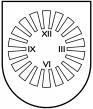 LATVIJAS  REPUBLIKA PRIEKUĻU NOVADA PAŠVALDĪBAReģistrācijas Nr. 90000057511, Cēsu prospekts 5, Priekuļi, Priekuļu pagasts, Priekuļu novads, LV-4126 www.priekuli.lv, tālr. 64107871, e-pasts: dome@priekulunovads.lvLēmumsPriekuļu novada Priekuļu pagastā2019.gada 22.augustā							         Nr.330									         (protokols Nr.9,1.p)Par nekustamā īpašuma „Lejas Pušklaipi”,Priekuļu pagastā, Priekuļu novadā, sadalīšanu		Priekuļu novada dome izskata SIA ,,FORESTARII”, (turpmāk tekstā-Iesniedzējs) iesniegumu (reģistrēts Priekuļu novada pašvaldībā 31.07.2019. ar Nr.3-9/2019-4151), par nekustamā īpašuma „Lejas Pušklaipi”, Priekuļu pagastā, Priekuļu novadā, ar kadastra Nr.4272 001 0048 sadalīšanu, paredzot atdalīt neapbūvētu zemes vienību ar kadastra apzīmējumu 4272 001 0049.		Izvērtējot domes rīcībā esošo informāciju, konstatēts, ka:Nekustamais īpašums „Lejas Pušklaipi”, Priekuļu pagastā, Priekuļu novadā, ar kadastra Nr. 4272 001 0048, kas sastāv no divām zemes vienībām ar kadastra apzīmējumiem 4272 001 0048,  4272 001 0049 un vienas būves;SIA ,,FORESTARII” īpašuma tiesības uz nekustamo īpašumu „Lejas Pušklaipi”, Priekuļu pagastā, Priekuļu novadā nostiprinātas Priekuļu pagasta zemesgrāmatas nodalījumā Nr.466;Iesniedzējs lūdz atdalīt no nekustamā īpašuma vienu neapbūvētu zemes vienību ar kadastra apzīmējumu 4272 001 0049. Zemes vienību robežas netiek grozītas un nav nepieciešams izstrādāt zemes ierīcības projektu;Priekuļu novada Priekuļu pagasta teritorijas plānojums ir pārapstiprināts novada domes sēdē 2009.gada 17.septembrī, protokols Nr.8.Ņemot vērā iepriekš minēto un pamatojoties uz Ministru kabineta 2015.gada 8.decembra noteikumu Nr.698 „Adresācijas noteikumi” 2.punktu un Ministru kabineta 2006.gada 20.jūnija noteikumiem Nr.496 „Nekustamā īpašuma lietošanas mērķu klasifikācija un nekustamā īpašuma lietošanas mērķu noteikšanas un maiņas kārtība”, un Priekuļu novada domes Tautsaimniecības komitejas 2019.gada 15.augusta atzinumu par lēmuma projektu (protokols Nr.9,1.p.), atklāti balsojot: PAR – 14 (Elīna Stapulone, Juris Sukaruks, Baiba Karlsberga, Aivars Tīdemanis, Dace Kalniņa, Jānis Mičulis, Mārīte Raudziņa, Arnis Melbārdis, Jānis Ročāns, Aivars Kalnietis, Māris Baltiņš, Normunds Kažoks, Anna Broka, Ināra Roce), PRET –,  ATTURAS –, Priekuļu novada dome nolemj:Piekrist atdalīt no nekustamā īpašuma ,,Lejas Pušklaipi”, Priekuļu pagastā, Priekuļu novadā, ar kadastra Nr.4272 001 0048, neapbūvētu zemes vienību ar kadastra apzīmējumu 4272 001 0049.No jauna izveidotajam nekustamajam īpašumam – sastāvošam no vienas neapbūvētas zemes vienības ar kadastra apzīmējumu 4272 001 0049, piešķirt nosaukumu „Klintsmales”, Priekuļu pagasts, Priekuļu novads: nekustamā īpašuma kopējā platība – 36,4 ha, vairāk, vai mazāk, cik izrādīsies zemes vienību iemērot dabā;zemes lietošanas mērķis – zeme, uz kuras galvenā saimnieciskā darbība ir mežsaimniecība (Nekustamā īpašuma lietošanas mērķa kods-0201).Atlikušajam nekustamajam īpašumam, sastāvošam no vienas zemes vienības un vienas būves, saglabājas nosaukums „Lejas Pušklaipi”, Priekuļu pagastā, Priekuļu novadā: nekustamā īpašuma kopējā platība – 26,8 ha, vairāk vai mazāk, cik izrādīsies zemes vienību iemērot dabā;zemes lietošanas mērķis – zeme, uz kuras galvenā saimnieciskā darbība ir mežsaimniecība (Nekustamā īpašuma lietošanas mērķa kods - 0201).Lēmumu elektroniski nosūtīt SIA ,,FORESTARII”.Atbildīgā par lēmumu Attīstības nodaļas vadītāja Vineta Lapsele.Šo lēmumu var pārsūdzēt viena mēneša laikā no tā spēkā stāšanās dienas Administratīvās rajona tiesas attiecīgajā tiesu namā pēc pieteicēja adreses (fiziskā persona – pēc deklarētās dzīvesvietas vai nekustamā īpašuma atrašanās vietas, juridiskā persona - pēc juridiskās adreses). Saskaņā ar Administratīvā procesa likuma 70. panta pirmo un otro daļu, lēmums stājas spēkā ar brīdi, kad tas paziņots adresātam, sūtot pa pastu – septītajā dienā pēc tā nodošanas pastā.Domes priekšsēdētāja     ( paraksts)                                                                       Elīna Stapulone